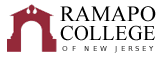 Sociology—Criminology ConcentrationRecommended Four-Year Plan (Fall 2022)
The recommended four-year plan is designed to provide a blueprint for students to complete their degrees within four years. Students must meet with their Major Advisor to develop a more individualized plan to complete their degree. This plan assumes that no developmental courses are required. If developmental courses are needed, students may have additional requirements to fulfill which are not listed in the plan and may extend degree completion.  NOTE: This recommended Four-Year Plan is applicable to students admitted into the major during the 2022-2023 academic year.Total Credits Required: 128 credits	GPA: 2.0
* Only offered in the Fall Semester   ** Only offered in the Spring SemesterWI: Writing Intensive courses needed prior to graduationSchool of Social Science and Human ServicesFirst YearFirst YearFirst YearFirst YearFirst YearFirst YearFall SemesterHRS✓Spring SemesterHRS✓Gen Ed: INTD 101-First Year Seminar4Gen Ed/School Core: SOSC 110-Social Science Inquiry 4Gen Ed: CRWT 102-Critical Reading & Writing II4Gen Ed: AIID 201-Studies in Arts and Humanities4SOCI 101-Introduction to Sociology4Gen Ed: Scientific Reasoning Category4Gen Ed: Quantitative Reasoning Category4Gen Ed: Global Awareness Category4Career Pathways Module 1: PATH SS1- Career Assessment/Advisor Visit SSHS Advisor in Cahill Center (C209)Degree Rqmt.Total:16Total:16Second YearSecond YearSecond YearSecond YearSecond YearSecond YearFall SemesterHRS✓Spring SemesterHRS✓Gen Ed: Distribution Category (Choose one): Culture and Creativity, OR Systems, Sustainability, and Society, OR Values and Ethics 4 SOCI 215-Sociology of Race Relations4SOCI 250-International Migration & Human Rights4SOSC 235-History of Social Thought4SOCI 202-Social Inequality (Gen Ed: Historical Perspective Category)4SOCI 332 – Social Theory4Elective 4Elective4Career Pathways Module 2: PATH SS2 - Resume/Cover Letter/Personal Statement Visit SSHS Advisor in Cahill Center (C209)Degree Rqmt.Career Pathways Module 3: PATH SS3 - Interview Practice/Internship Search Visit SSHS Advisor in Cahill Center (C209)Degree Rqmt.Total:16Total:16Third YearThird YearThird YearThird YearThird YearThird YearFall SemesterHRS✓Spring SemesterHRS✓SOCI 307-Social Research w/ Computers WI4SOCI 308-Data Analysis in Sociology4SOCI 304-Globalization & Society WI4Elective4Gen Ed: Distribution Category (Choose one): Culture and Creativity, OR Systems, Sustainability, and Society, OR Values and Ethics  (Must be outside of SSHS)4SOCI 302-Women and Global Poverty or SOCI 361-Gender, Work, & Family4SOCI 245 – Criminology4One course from SOCI 248 (Crime and Media), SOCI 255 (Human Rights in the Context of Law Enforcement), SOCI 315 (Sociology of Deviance (WI), SOCI 345 (Race, Crime and Justice), and SOCI 390 (Topics)4Total:16Total:16Fourth YearFourth YearFourth YearFourth YearFourth YearFourth YearFall SemesterHRS✓Spring SemesterHRS✓General Elective: Elective/Minor4SOCI 410-Capstone Project in Sociology** WI4One Course from Sustainability, Society and Civic Mindedness (Intro course outside of major): EDUC 221, OR ENST 209, OR LAWS 131, OR PSYC 1014SOCI 317-Fieldwork**4SOCI 303-Sociology of Culture*4One course from SOCI 248 (Crime and Media), SOCI 255 (Human Rights in the Context of Law Enforcement), SOCI 315 (Sociology of Deviance (W)), SOCI 345 (Race, Crime and Justice), and SOCI 390 (Topics)4Elective/Minor4Elective/Minor4Total:16Total:16